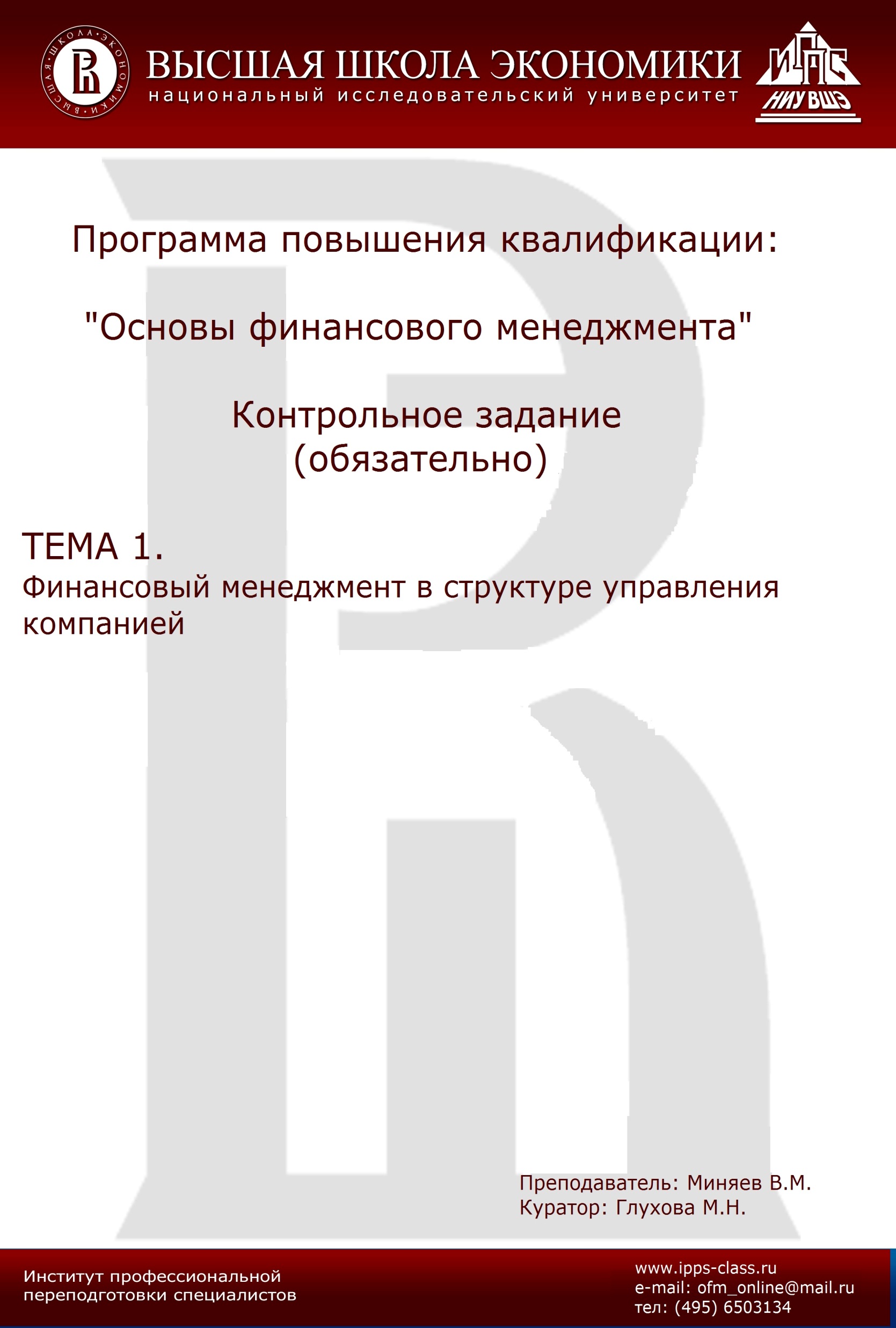 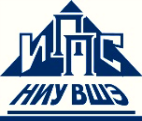 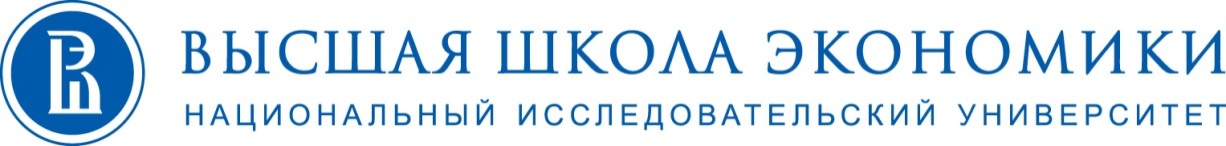 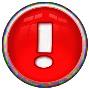             ВНИМАНИЕ! Ответы на контрольное задание направлять           на адрес электронной почты: ofm_online@mail.ruКонтрольнОЕ заданиЕ ПО ТЕМЕ 1 (ОБЯЗАТЕЛЬНО). ФИНАНСОВАЯ СРЕДА ДЕЯТЕЛЬНОСТИ КОМПАНИИЗадание 1.Сформулируйте основные задачи финансового менеджера компании. Покажите на примерах, как эти задачи сочетаются с целью коммерческого предприятия «Максимизация богатства акционеров».Задание 2.Покажите на примерах, к каким последствиям может привести несоблюдение принципов финансового менеджмента при организации управления финансами в компании (По одному примеру для каждого принципа (концепции) финансового менеджмента).Задание 3.Дайте характеристику назначения функции «контроль» в системе управления финансами. Покажите на примере, к каким последствиям для компании может привести отсутствие этой функции. 